Makalenin Başlığı İlk Harf Büyük, Kalın, Times New Roman, 14 Punto, Satır Aralığı 1.15, Paragraf Aralığı Önce 6nk Sonra 6nkYazarın Unvanı Adı SOYADI , Yazarın Unvanı Adı SOYADI 		ÖzetÖzet bölümü 200-250 kelimeden oluşmalıdır. Yazı tipi Times New Roman, 9 punto, satır aralığı 1, paragraf öncesi ve sonrası aralık 6nk seçilmelidir. Metin iki yana yaslı olarak düzenlenmelidir. Özet bölümü 200-250 kelimeden oluşmalıdır. Yazı tipi Times New Roman, 9 punto, satır aralığı 1, paragraf öncesi ve sonrası aralık 6nk seçilmelidir. Metin iki yana yaslı olarak düzenlenmelidir. Özet bölümü 200-250 kelimeden oluşmalıdır. Yazı tipi Times New Roman, 9 punto, satır aralığı 1, paragraf öncesi ve sonrası aralık 6nk seçilmelidir. Metin iki yana yaslı olarak düzenlenmelidir. Özet bölümü 200-250 kelimeden oluşmalıdır. Yazı tipi Times New Roman, 9 punto, satır aralığı 1, paragraf öncesi ve sonrası aralık 6nk seçilmelidir. Metin iki yana yaslı olarak düzenlenmelidir. Özet bölümü 200-250 kelimeden oluşmalıdır. Yazı tipi Times New Roman, 9 punto, satır aralığı 1, paragraf öncesi ve sonrası aralık 6nk seçilmelidir. Metin iki yana yaslı olarak düzenlenmelidir. Özet bölümü 200-250 kelimeden oluşmalıdır. Yazı tipi Times New Roman, 9 punto, satır aralığı 1, paragraf öncesi ve sonrası aralık 6nk seçilmelidir. Metin iki yana yaslı olarak düzenlenmelidir. Özet bölümü 200-250 kelimeden oluşmalıdır. Yazı tipi Times New Roman, 9 punto, satır aralığı 1, paragraf öncesi ve sonrası aralık 6nk seçilmelidir. Metin iki yana yaslı olarak düzenlenmelidir. Özet bölümü 200-250 kelimeden oluşmalıdır. Yazı tipi Times New Roman, 9 punto, satır aralığı 1, paragraf öncesi ve sonrası aralık 6nk seçilmelidir. Metin iki yana yaslı olarak düzenlenmelidir.  Anahtar Kelimeler: Anahtar kelime 1, anahtar kelime 2, anahtar kelime 3, anahtar kelime 4, anahtar kelime 5.Makalenin İngilizce Başlığı İlk Harf Büyük, Kalın, Times New Roman, 14 Punto, Satır Aralığı 1.15, Paragraf Aralığı Önce 6nk Sonra 6nkAbstractAbstract section should consist of 200-250 words. The font should be Times New Roman, 9 font size, 1 line spacing, 6nk before and after paragraph spacing. Abstract section should consist of 200-250 words. The font should be Times New Roman, 9 font size, 1 line spacing, 6nk before and after paragraph spacing. Abstract section should consist of 200-250 words. The font should be Times New Roman, 9 font size, 1 line spacing, 6nk before and after paragraph spacing. Abstract section should consist of 200-250 words. The font should be Times New Roman, 9 font size, 1 line spacing, 6nk before and after paragraph spacing. Abstract section should consist of 200-250 words. The font should be Times New Roman, 9 font size, 1 line spacing, 6nk before and after paragraph spacing. Abstract section should consist of 200-250 words. The font should be Times New Roman, 9 font size, 1 line spacing, 6nk before and after paragraph spacing. Abstract section should consist of 200-250 words. The font should be Times New Roman, 9 font size, 1 line spacing, 6nk before and after paragraph spacing. Abstract section should consist of 200-250 words. The font should be Times New Roman, 9 font size, 1 line spacing, 6nk before and after paragraph spacing. Abstract section should consist of 200-250 words. The font should be Times New Roman, 9 font size, 1 line spacing, 6nk before and after paragraph spacing.Keywords: Keyword 1, keyword 2, keyword 3, keyword 4, keyword 5.GirişAna metin için yazı tipi Times New Roman, 11 punto olmalı; satır aralığı 1.15, paragraf aralığı önce 6nk, sonra 6nk seçilmeli ve metin iki yana yaslı şekilde düzenlenmelidir. Ana metin için yazı tipi Times New Roman, 11 punto olmalı; satır aralığı 1.15, paragraf aralığı önce 6nk, sonra 6nk seçilmeli ve metin iki yana yaslı şekilde düzenlenmelidir. Ana metin için yazı tipi Times New Roman, 11 punto olmalı; satır aralığı 1.15, paragraf aralığı önce 6nk, sonra 6nk seçilmeli ve metin iki yana yaslı şekilde düzenlenmelidir. Ana metin için yazı tipi Times New Roman, 11 punto olmalı; satır aralığı 1.15, paragraf aralığı önce 6nk, sonra 6nk seçilmeli ve metin iki yana yaslı şekilde düzenlenmelidir.Ana metin için yazı tipi Times New Roman, 11 punto olmalı; satır aralığı 1.15, paragraf aralığı önce 6nk, sonra 6nk seçilmeli ve metin iki yana yaslı şekilde düzenlenmelidir. Ana metin için yazı tipi Times New Roman, 11 punto olmalı; satır aralığı 1.15, paragraf aralığı önce 6nk, sonra 6nk seçilmeli ve metin iki yana yaslı şekilde düzenlenmelidir. Ana metin için yazı tipi Times New Roman, 11 punto olmalı; satır aralığı 1.15, paragraf aralığı önce 6nk, sonra 6nk seçilmeli ve metin iki yana yaslı şekilde düzenlenmelidir. Ana metin için yazı tipi Times New Roman, 11 punto olmalı; satır aralığı 1.15, paragraf aralığı önce 6nk, sonra 6nk seçilmeli ve metin iki yana yaslı şekilde düzenlenmelidir.Birinci Düzey Alt Başlıklar (İlk Harfler Büyük, Sola Yaslı, Kalın, Times New Roman, 11 Punto, Satır Aralığı 1.15, Paragraf Aralığı Önce 12nk, Sonra 6nk)Ana metin için yazı tipi Times New Roman, 11 punto olmalı; satır aralığı 1.15, paragraf aralığı önce 6nk, sonra 6nk seçilmeli ve metin iki yana yaslı şekilde düzenlenmelidir. Ana metin için yazı tipi Times New Roman, 11 punto olmalı; satır aralığı 1.15, paragraf aralığı önce 6nk, sonra 6nk seçilmeli ve metin iki yana yaslı şekilde düzenlenmelidir. Ana metin için yazı tipi Times New Roman, 11 punto olmalı; satır aralığı 1.15, paragraf aralığı önce 6nk, sonra 6nk seçilmeli ve metin iki yana yaslı şekilde düzenlenmelidir. Ana metin için yazı tipi Times New Roman, 11 punto olmalı; satır aralığı 1.15, paragraf aralığı önce 6nk, sonra 6nk seçilmeli ve metin iki yana yaslı şekilde düzenlenmelidir. Ana metin için yazı tipi Times New Roman, 11 punto olmalı; satır aralığı 1.15, paragraf aralığı önce 6nk, sonra 6nk seçilmeli ve metin iki yana yaslı şekilde düzenlenmelidir.İkinci Düzey Alt Başlıklar (İlk Harfler Büyük, Sola Yaslı, Kalın, İtalik, Times New Roman, 11 Punto, Satır Aralığı 1.15, Paragraf Aralığı Önce 12nk, Sonra 6nk)Ana metin için yazı tipi Times New Roman, 11 punto olmalı; satır aralığı 1.15, paragraf aralığı önce 6nk, sonra 6nk seçilmeli ve metin iki yana yaslı şekilde düzenlenmelidir. Ana metin için yazı tipi Times New Roman, 11 punto olmalı; satır aralığı 1.15, paragraf aralığı önce 6nk, sonra 6nk seçilmeli ve metin iki yana yaslı şekilde düzenlenmelidir. Ana metin için yazı tipi Times New Roman, 11 punto olmalı; satır aralığı 1.15, paragraf aralığı önce 6nk, sonra 6nk seçilmeli ve metin iki yana yaslı şekilde düzenlenmelidir. Üçüncü Düzey Alt Başlıklar (İlk Harfler Büyük, Sola Yaslı,  İtalik, Times New Roman, 11 Punto, Satır Aralığı 1.15, Paragraf Aralığı Önce 12nk, Sonra 6nk)Ana metin için yazı tipi Times New Roman, 11 punto olmalı; satır aralığı 1.15, paragraf aralığı önce 6nk, sonra 6nk seçilmeli ve metin iki yana yaslı şekilde düzenlenmelidir. Ana metin için yazı tipi Times New Roman, 11 punto olmalı; satır aralığı 1.15, paragraf aralığı önce 6nk, sonra 6nk seçilmeli ve metin iki yana yaslı şekilde düzenlenmelidir. Ana metin için yazı tipi Times New Roman, 11 punto olmalı; satır aralığı 1.15, paragraf aralığı önce 6nk, sonra 6nk seçilmeli ve metin iki yana yaslı şekilde düzenlenmelidir.Tablo XYZ Tablonun İsmi İlk Harfler Büyük, Sola Yaslı, İtalik, Times New Roman 11 Punto, Satır Aralığı 1.15, Paragraf Aralığı Önce 0 Nk, Sonra 0 Nk. (Tablonun içeriği Times New Roman 10 punto, satır aralığı 1, paragraf aralığı önce 0nk sonra 0nk -ihtiyaç duyulması hâlinde tablo içeriği 8 puntoya kadar küçültülebilir-.)Ana metin için yazı tipi Times New Roman, 11 punto olmalı; satır aralığı 1.15, paragraf aralığı önce 6nk, sonra 6nk seçilmeli ve metin iki yana yaslı şekilde düzenlenmelidir. Ana metin için yazı tipi Times New Roman, 11 punto olmalı; satır aralığı 1.15, paragraf aralığı önce 6nk, sonra 6nk seçilmeli ve metin iki yana yaslı şekilde düzenlenmelidir. Ana metin için yazı tipi Times New Roman, 11 punto olmalı; satır aralığı 1.15, paragraf aralığı önce 6nk, sonra 6nk seçilmeli ve metin iki yana yaslı şekilde düzenlenmelidir. Ana metin için yazı tipi Times New Roman, 11 punto olmalı; satır aralığı 1.15, paragraf aralığı önce 6nk, sonra 6nk seçilmeli ve metin iki yana yaslı şekilde düzenlenmelidir. Ana metin için yazı tipi Times New Roman, 11 punto olmalı; satır aralığı 1.15, paragraf aralığı önce 6nk, sonra 6nk seçilmeli ve metin iki yana yaslı şekilde düzenlenmelidir.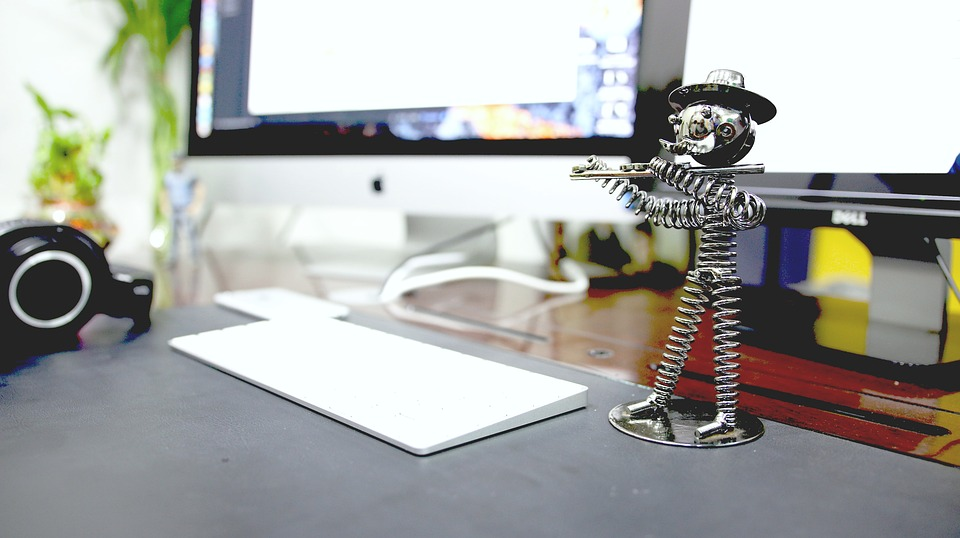 Şekil XYZ. Şeklin ismi ilk harf büyük, ortalanarak, italik, Times New Roman 11 punto, satır aralığı 1.15, paragraf aralığı önce 0 nk, sonra 0 nk(Şekil sayfaya ortalanarak yerleştirilmelidir)Yöntem (Ampirik araştırmalar için)Ana metin için yazı tipi Times New Roman, 11 punto olmalı; satır aralığı 1.15, paragraf aralığı önce 6nk, sonra 6nk seçilmeli ve metin iki yana yaslı şekilde düzenlenmelidir. Ana metin için yazı tipi Times New Roman, 11 punto olmalı; satır aralığı 1.15, paragraf aralığı önce 6nk, sonra 6nk seçilmeli ve metin iki yana yaslı şekilde düzenlenmelidir. Ana metin için yazı tipi Times New Roman, 11 punto olmalı; satır aralığı 1.15, paragraf aralığı önce 6nk, sonra 6nk seçilmeli ve metin iki yana yaslı şekilde düzenlenmelidir. Ana metin için yazı tipi Times New Roman, 11 punto olmalı; satır aralığı 1.15, paragraf aralığı önce 6nk, sonra 6nk seçilmeli ve metin iki yana yaslı şekilde düzenlenmelidir. Ana metin için yazı tipi Times New Roman, 11 punto olmalı; satır aralığı 1.15, paragraf aralığı önce 6nk, sonra 6nk seçilmeli ve metin iki yana yaslı şekilde düzenlenmelidir. Ana metin için yazı tipi Times New Roman, 11 punto olmalı; satır aralığı 1.15, paragraf aralığı önce 6nk, sonra 6nk seçilmeli ve metin iki yana yaslı şekilde düzenlenmelidir. Ana metin için yazı tipi Times New Roman, 11 punto olmalı; satır aralığı 1.15, paragraf aralığı önce 6nk, sonra 6nk seçilmeli ve metin iki yana yaslı şekilde düzenlenmelidir.SonuçAna metin için yazı tipi Times New Roman, 11 punto olmalı; satır aralığı 1.15, paragraf aralığı önce 6nk, sonra 6nk seçilmeli ve metin iki yana yaslı şekilde düzenlenmelidir. Ana metin için yazı tipi Times New Roman, 11 punto olmalı; satır aralığı 1.15, paragraf aralığı önce 6nk, sonra 6nk seçilmeli ve metin iki yana yaslı şekilde düzenlenmelidir. Ana metin için yazı tipi Times New Roman, 11 punto olmalı; satır aralığı 1.15, paragraf aralığı önce 6nk, sonra 6nk seçilmeli ve metin iki yana yaslı şekilde düzenlenmelidir. Ana metin için yazı tipi Times New Roman, 11 punto olmalı; satır aralığı 1.15, paragraf aralığı önce 6nk, sonra 6nk seçilmeli ve metin iki yana yaslı şekilde düzenlenmelidir. Ana metin için yazı tipi Times New Roman, 11 punto olmalı; satır aralığı 1.15, paragraf aralığı önce 6nk, sonra 6nk seçilmeli ve metin iki yana yaslı şekilde düzenlenmelidir. Ana metin için yazı tipi Times New Roman, 11 punto olmalı; satır aralığı 1.15, paragraf aralığı önce 6nk, sonra 6nk seçilmeli ve metin iki yana yaslı şekilde düzenlenmelidir. KaynakçaSoyadı, A. ve Soyadı, A. (2020). Makalenin başlığı. Derginin Adı. Cilt (Sayı), aralarında – işareti ile makalenin ilk ve son sayfa numaraları xx-xx.Soyadı, A. (2019). Kitabın adı. Şehir: Yayınevinin Adı.Kaynaklar iki yana yaslı, yazı tipi Times New Roman, 11 punto, satır aralığı 1.15, paragraf aralığı önce 6nk, sonra 6nk, paragraf girintisi 1,25 cm olarak düzenlenmelidir.Örnek Metin İçi Alıntı ve Kaynak GösterimleriMetin İçinde Atıf Yapma1. Tek yazarlı yayınlar: *  Metin içinde kaynaklara atıf yapılırken, eğer atıf yapılan kaynaktan bir bölüm aynen aktarılmıyor ise yazarların soyadı ve eserin basım yılı kullanılır.Örnek 1:Yapılan araştırmalarda okuduğunu anlama düzeyi ile okuma becerisine yönelik algılar arasında yüksek düzeyde ilişki olduğunu belirlenmiştir (Yiğit, 2005).  Örnek 2:Yiğit (2005) araştırmasında okuduğunu anlama düzeyi ile okuma becerisine yönelik algılar arasında yüksek düzeyde ilişki olduğunu belirlemiştir.*  Atıf yapılan eserdeki bir bölüm aynen aktarılıyorsa alınan metin tırnak işareti (“ ”) içerisinde verilmelidir. Bu tür atıflarda yazar(lar)ın soyad(lar)ı, atıf yapılan eserin yayın yılı ve sayfa numarası kullanılmalıdır. Alınan metnin sayfa numarası, eserin basım yılından sonra iki nokta (:) koyularak verilmelidir.Örnek 1:Ergin’e (1998: 95) göre kelime, “Manası veya gramer vazifesi bulunan ve tek başına kullanılan ses veya sesler topluluğudur.” Örnek 2:Ergin (1998: 95) kelimeyi “Manası veya gramer vazifesi bulunan ve tek başına kullanılan ses veya sesler topluluğudur.” şeklinde tanımlamıştır. Örnek 3:“Okumanın temelinde yatan gerçek, değişik düşünceleri öğrenmektir.” (Bamberger, 1990: 1).2. İki yazarlı yayınlar:Eğer atıf yapılan kaynak iki yazarlı ise yazarların soyadları ve eserin yayın yılı bilgileri kullanılır. Makale dili Türkçe olan yazılarda yazarların soyadlarının arasına "ve" bağlacı, makale dili İngilizce olan yazılarda yazarların soyadlarının arasına "&" işareti konur.Örnekler:Ateş ve Tunç (2010)…   /   Ateş ve Tunç'a (2010) göre…   /    …(Ateş ve Tunç, 2010).3. Üç ilâ beş yazarlı yayınlar:*  Makale içinde kaynağa ilk kez atıf yapılırken bütün yazarların soyadları aralarına virgül konarak sırasıyla verilir. Son iki yazarın soyadlarının arasına makale dili Türkçe olan yazılarda "ve" bağlacı, İngilizce olan yazılarda "&" işareti konur.Örnekler:Güzel, Kaya, Kuleli ve Deniz (2005)…   /   …(Güzel, Kaya, Kuleli ve Deniz, 2005).  *  Aynı yayına ikinci kez atıf yapmak gerektiğinde sadece ilk yazarın soyadı yazılır; diğer yazarların soyadlarının yerine makale dili Türkçe olan yazılarda  “ve diğerleri” ifadesi,  İngilizce olan yazılarda “et al.” ifadesi kullanılır.Örnekler:Güzel ve diğerleri (2005)…   /   …(Güzel ve diğerleri, 2005).Johnson et al. (2005)…   / … (Johnson, et al., 2005)4. Altı ve daha fazla yazarlı yayınlar:*  Türkçe metinlerde metin içinde sadece ilk yazarın soyadı "ve diğerleri" ifadesi, İngilizce metinlerde sadece ilk yazarın soyadı ve "et al." ifadesi kullanılır. Kaynakçada bütün yazarların adları verilir.Örnekler: …(Erdem ve diğerleri, 2008).   /   …(Johnson et al., 2008).*  Eğer kısaltma kullanılması durumunda yayınların karıştırılma ihtimali ortaya çıkarsa, bu durumda bir önceki maddede belirtildiği gibi kısaltma ifadesinden önce karışmayı önleyecek kadar yazarın soyadı yazılır ve sonrasında kısaltma ifadesi eklenir.5. Bir kurumun yazar olduğu yayınlar:Atıf yapılan eserin yazarı olarak bir kurum görünüyorsa metin içindeki ilk atıfta kurumun açık adı, var ise yanında kısaltması ve yayının tarihi verilir.  Daha sonra aynı kaynağa yapılan atıflarda kurum adının kısaltması ve yayının tarihi verilirÖrnekler:…(Türk Dil Kurumu [TDK], 2001).   /   …(TDK, 2001).  6. Aynı yazarın aynı tarihli yayınları:Aynı yazarın aynı tarihli birden fazla yayına atıf yapılmak istendiğinde yayın tarihine bir harf eklenerek yayınlar arasındaki ayrım sağlanır. Kaynakçada yayınların tam künyeleri yazılırken de tarihler aynı şekilde harfli biçimi ile gösterilir.Örnekler: …(Buran, 2009a).   /   …(Buran, 2009b).7. Soyadları aynı olan yazarların yayınları:Soyadları aynı olan yazarların yayınlarına metin içinde atıf yapılacaksa yazarları birbirinden ayırmak için atıfta adlarının baş harfleri de kullanılırÖrnekler:…(O. Özdemir, 2011).   /   …(Y. Özdemir, 2010).8. Aynı ayraç içinde birden fazla yayına atıf yapma*  Aynı ayraç içinde aynı yazar(lar)ın birden fazla yayınına atıf yapılacaksa yazar(lar)ın soyadı bilgilerinden sonra virgül konur ve yayınların yılları sırasıyla aralarına virgül konarak sıralanır.Örnekler:Güzel (1999, 2004)…   /   …(Güzel, 1999, 2004).Balcı ve Büyükikiz (2010, 2012)…   /   …(Balcı ve Büyükikiz, 2010, 2012). *  Aynı ayraç içinde birden fazla farklı yazarın yayınına atıf yapılacaksa bu yayınlar arasına noktalı virgül konur. Kaynakların sırası alfabetik olmalı yani kaynakçadaki sıraya uygun olarak verilmelidir.Örnekler:Işık (2012) ve Kaplan (2000)…   / …(Işık, 2012; Kaplan, 2000).Güzel (2009), Keskin ve diğerleri (2005) ve Tamer ve Aydın (2008)…   /  …(Güzel, 2009; Keskin ve diğerleri, 2005; Tamer ve Aydın, 2008).9. İkincil Kaynaktan Alıntıİkincil kaynak esas alınarak başka bir orijinal kaynağa atıf yapılırken metin içinde orijinal kaynağın yazarının ismi zikredilir ve parantez içinde ikincil kaynak makale dili Türkçe olan yazılarda "aktaran" şeklinde, İngilizce çalışmalarda "as cited in"  şeklinde verilir. Kaynakçada yalnızca ikincil kaynak verilir.Örnekler:Johnsen'in çalışmasında (aktaran Yıldırım, 2008)…In Johnsen's study (as cited in Yıldırım, 2008)…Kaynakçanın Yazımı1. Tek yazarlı kitapGüneş, F. (2007). Türkçe öğretimi ve zihinsel yapılandırma. Ankara: Nobel.2. İki yazarlı kitapHarvey, S. & Goudvis, A. (2007). Strategies that work: Teaching comprehension for understanding and engagement. Portland: Stanhouse Publishers.3. Üç ilâ Beş Yazarlı KitapGürel, Z., Temizyürek, F. ve Şahbaz N. K. (2007). Çocuk edebiyatı. Ankara: Öncü Kitap.4. Çeviri KitapBloom, B. J. (1998). İnsan nitelikleri ve okulda öğrenme. (Çev.: Durmuş Ali Özçelik). İstanbul: MEB Yayınevi. (Orijinal çalışma basım tarihi/Original work published: 1976)5. Editörlü KitapKırkkılıç, A. ve Akyol, H. (Ed.). (2007). İlköğretimde Türkçe öğretimi. Ankara: Pegem Akademi.Chambres, P., Izaute, M.  & Marescaux, P. J. (Eds.). (2002). Metacognition: Process, function, and use. Massachusetts: Kluwer Academic Publishers6. Editörlü Kitapta BölümBalcı, A. (2018). İlk okuma yazma öğretiminde ölçme ve değerlendirme. B. Onan ve M. O. Kan (Ed.), İlk okuma yazma ve Türkçe öğretimi içinde (ss. 409-435). Ankara: Nobel.Koriat, A. & Shitzer-Reichert, R. (2002). Metacognitive judgments and their accuracy. In P. Chambres, M. Izaute  & P. J. Marescaux (Eds.), Metacognition: Process, function, and use (pp. 1-18). Massachusetts: Kluwer Academic Publishers.7. Süreli Yayında Makale (Basılı)Wigfield, A. & Guthrie J. (1997). Relations of children's motivation for reading to the amount and breadth of their reading. Journal of Educational Psychology, 89, 420-432.8. Süreli Yayında Makale (Elektronik)Balcı, A., Uyar, Y. ve Büyükikiz, K. K. (2012). İlköğretim 6. sınıf öğrencilerinin okuma alışkanlıkları, kütüphane kullanma sıklıkları ve okumaya yönelik tutumlarının incelenmesi. Turkish Studies, 7, 965-985. doi: http://dx.doi.org/10.7827/TurkishStudies.3795   10. Basılı MakaleTosunoğlu, M. ve Melanlıoğlu, D. (2006). Türkçe Müfredat Programlarının Değerlendirilmesi. H. Akyol (Ed.) içinde, Ulusal Sınıf Öğretmenliği Kongresi Bildiri Kitabı Cilt 1, (ss. 86-99). Ankara: Kök Yayıncılık.11. Yayımlanmamış TezlerUçgun, D. (2006). Cumhuriyet döneminde Türkçe öğretmenlerinin yetiştirilmesi. (Yayımlanmamış Doktora Tezi). Gazi Üniversitesi Ankara.Yukarıda yer alan maddeler içinde yer almayan kaynakların kullanımında APA 7 standartları dikkate alınmalıdır.BaşlıkBaşlıkBaşlıkBaşlıkBaşlıkBaşlık1.12.23.34.4Başlık1.12.23.34.4Başlık1.12.23.34.4